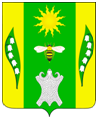 Совет Веселовского сельского поселения Успенского района 26 сессияРЕШЕНИЕот 21 мая 2021 года								        №79 х. ВеселыйОб  утверждении отчета об исполнении бюджета Веселовского сельского поселения Успенского района за 2020 годВ соответствии со статьями 264.1, 264.2  Бюджетного кодекса Российской Федерации, Федеральным законом от 06 октября 2003 года №131-ФЗ «Об общих принципах организации местного самоуправления в Российской Федерации», Совет  Веселовского сельского поселения  Успенского района р е ш и л:1. Утвердить отчёт об исполнении бюджета Веселовского сельского поселения Успенского района за 2020 год с основными характеристиками:	1) общий объём доходов в сумме – 11 612,8 тыс. руб.;	2) общий объём расходов в сумме – 11 276,3 тыс. руб.;         3) профицит  местного бюджета в сумме – 336,5 тыс. руб.2. Утвердить исполнение : 1) Перечень и коды главных администраторов доходов местного бюджета, закрепляемые за ними виды (подвиды) доходов местного бюджета финансирования дефицита местного бюджета согласно приложению 1 к настоящему решению.2) Объемов поступлений доходов в местный бюджет по кодам видов (подвидов) доходов и классификации операций сектора государственного управления, относящихся к доходам бюджетов в 2020 году согласно приложению 2 к настоящему решению.3) Распределение бюджетных ассигнований по разделам и подразделам классификации расходов в 2020 году согласно приложению 3 к настоящему решению.4) Распределение бюджетных ассигнований по разделам и подразделам, целевым статьям и видам расходов в ведомственной структуре расходов бюджета в 2020 году согласно приложению 4 к настоящему решению.5) Перечень и коды классификации  источников финансирования дефицита местного бюджета в 2020 году  согласно приложению 5 к настоящему решению.   6) По источникам финансирования дефицита бюджета по кодам классификации источников финансирования дефицитов бюджетов в 2020 году согласно приложению 6 к настоящему решению.7) По программам муниципальных внутренних заимствований  Веселовского сельского поселения Успенского района в 2020 году согласно приложению 7 к настоящему решению.8) По программам муниципальных гарантий Веселовского  сельского поселения Успенского района в валюте Российской Федерации в 2020 году согласно приложению 8 к настоящему решению.9) Перечень муниципальных программ Веселовского  сельского поселения Успенского района профинансированных из местного бюджета в 2020 году согласно приложению 9 к настоящему решению.10) Объемов межбюджетных трансфертов, предоставленных другим бюджетам бюджетной системы Российской Федерации в 2020годусогласно приложению 10 к настоящему решению.3. Утвердить отчет об использовании средств резервного фонда  Веселовского  сельского поселения Успенского района в 2020 году согласно приложению 11 к настоящему решению.4. Принять к сведению информацию о численности муниципальных служащих органов местного самоуправления Веселовского сельского поселения Успенского района, работников муниципальных учреждений  и фактические затратах на их денежное содержание за  2020 год согласно приложению 12 к настоящему решению.5. Обнародовать настоящее решение в соответствии с уставом Веселовского сельского поселения Успенского района.6. Контроль за выполнением настоящего решения возложить на председателя постоянной комиссии по социально-экономическим вопросам, бюджету, финансам, налогам и распоряжению муниципальной собственностью Совета Веселовского сельского поселения Успенского района Бобрышеву В.И.7.  Настоящее  решение  вступает  в  силу  со  дня  его  опубликования.Глава Веселовского сельскогопоселения Успенского района					       Т.Я.КузнецоваПриложение №1к решению Совета Веселовского сельского поселения Успенского районаот 21 мая 2021 года №78Перечень и коды главных администраторов доходов местного бюджета, закрепляемые за ними виды (подвиды) доходов местного бюджета финансирования дефицита местного бюджетаГлава Веселовского сельского поселения Успенского района					      Т.Я. КузнецоваПриложение №2к решению Совета Веселовского сельского поселения Успенского районаот 21 мая 2021 года №78Объем поступлений доходов в местный бюджет по кодам видов (подвидов) доходов и классификации операций сектора государственного управления, относящихся к доходам бюджетов в 2020 годуГлава Веселовского сельского поселения Успенского района					      Т.Я. КузнецоваПриложение 3к решению Совета Веселовского сельского поселения Успенского районаот 21 мая 2021 года №79Распределение бюджетных ассигнований по разделам и подразделам классификации расходов в 2020 годуГлава Веселовского сельского поселения Успенского района					      Т.Я. КузнецоваПриложение №4к решению Совета Веселовского сельского поселения Успенского районаот 21 мая 2021 года №79Распределение бюджетных ассигнований по разделам и подразделам, целевым статьям и видам расходов в ведомственной структуре расходов бюджета в 2020 годуГлава Веселовского сельского поселения Успенского района					      Т.Я. КузнецоваПриложение №5к решению Совета Веселовского сельского поселения Успенского районаот 21 мая 2021 года №79Перечень и коды классификации  источников финансирования дефицита местного бюджета в 2020 годуГлава Веселовского сельского поселения Успенского района					      Т.Я. КузнецоваПриложение №6к решению Совета Веселовского сельского поселения Успенского районаот 21 мая 2021 года №79Источники финансирования дефицита бюджета по кодам классификации источников финансирования дефицитов бюджета 2020 году            тыс. руб.Глава Веселовского сельского поселения Успенского района					      Т.Я. КузнецоваПриложение №7к решению Совета Веселовского сельского поселения Успенского районаот 21 мая 2021 года №79Программы муниципальных внутренних заимствований Веселовского сельского поселения Успенского района в 2020 годуГлава Веселовского сельского поселения Успенского района					      Т.Я. КузнецоваПриложение №8к решению Совета Веселовского сельского поселения Успенского районаот 21 мая 2021 года №79Программа муниципальных гарантий Веселовского  сельского поселения Успенского района в валюте Российской Федерации в 2020 годуГлава Веселовского сельского поселения Успенского района					      Т.Я. КузнецоваПриложение №9к решению Совета Веселовского сельского поселения Успенского районаот 21 мая 2021 года №79Перечень муниципальных программ Веселовского  сельского поселения Успенского района предусмотренных к финансированию из местного бюджета в 2020 годтыс. руб.Глава Веселовского сельского поселения Успенского района					      Т.Я. КузнецоваПриложение №10к решению Совета Веселовского сельского поселения Успенского районаот 21 мая 2021 года №79Объем межбюджетных трансфертов, предоставляемых другим бюджетам бюджетной системы Российской Федерации в 2020 годуГлава Веселовского сельского поселения Успенского района					      Т.Я. КузнецоваПриложение №11к решению Совета Веселовского сельского поселения Успенского районаот 21 мая 2021 года №79Отчет об использовании средств резервного фонда  Веселовского  сельского поселения Успенского района в 2020 годуГлава Веселовского сельского поселения Успенского района					      Т.Я. КузнецоваПриложение №12к решению Совета Веселовского сельского поселения Успенского районаот 21 мая 2021 года №79Сведения об исполнении бюджета Веселовского сельского поселения, о численности муниципальных служащих органов местного самоуправления, работников муниципальных учреждений и затрат на их денежное содержание за  2020год1. Общий объем доходов – 11612,8  тыс. руб.2. Общий объем расходов – 11276,3 тыс. руб.3. Профицит бюджета – 336,5 тыс. руб.4. Остаток средств резервного фонда – 10,0 тыс. руб.5. Муниципальные целевые программы –1836,0тыс. руб.6. Межбюджетные трансферты бюджетам муниципальных районов из бюджета поселения на осуществление части полномочий по решению вопросов местного значения в соответствии с заключенными соглашениями –98,3 тыс. руб. 7. Численность муниципальных служащих и выборных должностных лиц местного самоуправления   –  4,0  человек;Затраты на денежное содержание муниципальных служащих и выборных должностных лиц местного самоуправления – 1447,9 тыс.руб.;8. Численность работников органов местного самоуправления   – 2 человека;Затраты на денежное содержание работников органов местного самоуправления – 538,3 тыс. руб.;
9. Численность работников муниципальных учреждений – 11 человек. В других сферах – 1человек . В том числе: МБУ Веселовский СДК – 7 человек; МБУ Веселовская ПБ – 1 человека, МКУ Веселовская ПЦБ – 3 человека.В других сферах – 1 человек.Затраты на денежное содержание работников муниципальных учреждений –2432,3 тыс. руб.В том числе: МБУ Веселовский СДК –1247,8 тыс. руб., МБУ ВПБ – 243,0 тыс. руб., МКУ ВПЦБ – 941,5  тыс. руб.В других сферах – 79,5 тыс. руб. Глава Веселовского сельскогопоселения Успенского района                                                         Т.Я.Кузнецова Код бюджетной классификации Российской ФедерацииКод бюджетной классификации Российской ФедерацииНаименование главного администратора доходов и источников финансирования дефицита местного бюджетаФактическое исполнение в 2020 годуГлавного администратора доходов и источников финансирования дефицита местного бюджетадоходов и источников финансирования дефицита местного   бюджетаНаименование главного администратора доходов и источников финансирования дефицита местного бюджетаФактическое исполнение в 2020 годуДоходы бюджета - Всего11 612,8000  1  00  00000  00  0000  000налоговые и неналоговые доходы77,2182000  1  01  00000  00  0000  000налоги на прибыль, доходы880,7182000  1  01  02000  01  0000  110Налог на доходы физических лиц880,7182000  1  01  02010  01  0000  110Налог на доходы физических лиц с доходов, источником которых является налоговый агент, за исключением доходов, в отношении которых исчисление и уплата налога осуществляются в соответствии со статьями 227, 227.1 и 228 Налогового кодекса Российской Федерации776,2182000  1  01  02020  01 0000  110Налог на доходы физических лиц с доходов, полученных от осуществления деятельности физическими лицами, зарегистрированными в качестве индивидуальных предпринимателей, нотариусов, занимающихся частной практикой, адвокатов, учредивших адвокатские кабинеты, и других лиц, занимающихся частной практикой в соответствии со статьей 227 Налогового кодекса Российской Федерации825,0182000  1  01  02030  01  0000  110Налог на доходы физических лиц с доходов, полученных физическими лицами в соответствии со статьей 228 Налогового кодекса Российской Федерации103,6992000  1  03  00000  00  0000  000налоги на товары (работы, услуги), реализуемые на территории российской федерации879,0992000  1  03  02000  01  0000  110Акцизы по подакцизным товарам (продукции), производимым на территории Российской Федерации879,0992000  1  03  02230  01  0000  110Доходы от уплаты акцизов на дизельное топливо, подлежащие распределению между бюджетами субъектов Российской Федерации и местными бюджетами с учетом установленных дифференцированных нормативов отчислений в местные бюджеты405,4992000 1 03  02231  01  0000  110Доходы от уплаты акцизов на дизельное топливо, подлежащие распределению между бюджетами субъектов Российской Федерации и местными бюджетами с учетом установленных дифференцированных нормативов отчислений в местные бюджеты (по нормативам, установленным Федеральным законом о федеральном бюджете в целях формирования дорожных фондов субъектов Российской Федерации)405,4992000  1  03  02240  01  0000  110Доходы от уплаты акцизов на моторные масла для дизельных и (или) карбюраторных (инжекторных) двигателей, подлежащие распределению между бюджетами субъектов Российской Федерации и местными бюджетами с учетом установленных дифференцированных нормативов отчислений в местные бюджеты2,9992000  1  03  02241 01  0000  110Доходы от уплаты акцизов на моторные масла для дизельных и (или) карбюраторных (инжекторных) двигателей, подлежащие распределению между бюджетами субъектов Российской Федерации и местными бюджетами с учетом установленных дифференцированных нормативов отчислений в местные бюджеты (по нормативам, установленным Федеральным законом о федеральном бюджете в целях формирования дорожных фондов субъектов Российской Федерации)2,9992000  1  03  02250  01  0000  110Доходы от уплаты акцизов на автомобильный бензин, подлежащие распределению между бюджетами субъектов Российской Федерации и местными бюджетами с учетом установленных дифференцированных нормативов отчислений в местные бюджеты545,4992000  1  03  02251  01  0000  110Доходы от уплаты акцизов на автомобильный бензин, подлежащие распределению между бюджетами субъектов Российской Федерации и местными бюджетами с учетом установленных дифференцированных нормативов отчислений в местные бюджеты (по нормативам, установленным Федеральным законом о федеральном бюджете в целях формирования дорожных фондов субъектов Российской Федерации)545,4992000  1  03  02260  01  0000  110Доходы от уплаты акцизов на прямогонный бензин, подлежащие распределению между бюджетами субъектов Российской Федерации и местными бюджетами с учетом установленных дифференцированных нормативов отчислений в местные бюджеты-74,7992000  1  03  02261 01  0000  110Доходы от уплаты акцизов на прямогонный бензин, подлежащие распределению между бюджетами субъектов Российской Федерации и местными бюджетами с учетом установленных дифференцированных нормативов отчислений в местные бюджеты (по нормативам, установленным Федеральным законом о федеральном бюджете в целях формирования дорожных фондов субъектов Российской Федерации)-74,7182000  1  05  00000  00  0000  000налоги на совокупный доход240,8182000  1  05  03000  01  0000  110Единый сельскохозяйственный налог240,8182000  1  05  03010  01  0000  110Единый сельскохозяйственный налог240,8182000  1  05  03010  01  2100  110Единый сельскохозяйственный налог пени по соответствующему платежу)0,0182000  1  05  03010  01  3000  110Единый сельскохозяйственный налог (суммы денежных взысканий (штрафов) по соответствующему платежу согласно законодательству Российской Федерации)0,0182000  1  06  00000  00  0000  000налоги на имущество-2 052,8182000  1  06  01000  00  0000  110Налог на имущество физических лиц516,0182000  1  06  01030  10  0000  110Налог на имущество физических лиц, взимаемый по ставкам, применяемым к объектам налогообложения, расположенным в границах сельских поселений516,0182000  1  06  06000  00  0000  110Земельный налог-2 568,8182000  1  06  06030  00  0000  110Земельный налог с организаций-4 424,5182000  1  06  06033  10  0000  110Земельный налог с организаций обладающих земельным участком расположенным в границах сельских поселений -4 424,5182000  1  06  06040  00  0000  110Земельный налог с физических лиц1 855,7182000  1  06  06043  10  0000  110Земельный налог с физических лиц обладающих земельным участком, расположенным в границах сельских поселений1 855,7821000  1  11  00000  00  0000  000доходы от использования имущества находящегося в государственной и муниципальной собственности 124,6821000  1  11  05000  00  0000  120Доходы, получаемые в виде арендной либо иной платы за передачу в возмездное пользование государственного и муниципального имущества (за исключением имущества бюджетных и автономных учреждений, а также имущества государственных и муниципальных унитарных предприятий, в том числе казенных)114,9821000  1  11  05030  00  0000  120Доходы от сдачи имущества находящегося в оперативном управлении органов государственной власти , органов местного самоуправления , государственных внебюджетных фондов и созданных ими учреждений ( за исключением имущества бюджетных и автономных учреждений) 114,9821000  1  11  05035  00  0000  120Доходы от сдачи имущества находящегося в оперативном управлении органов управления сельских поселений  ,  и созданных ими учреждений ( за исключением имущества бюджетных и автономных учреждений) 114,9821000 1 11  09000  00  0000  120Прочие доходы от использования имущества и прав, находящихся в государственной и муниципальной собственности (за исключением имущества бюджетных и автономных учреждений, а также имущества государственных и муниципальных унитарных предприятий, в том числе казенных)9,7821000 1 11  09040  00  0000  120Прочие поступления от использования имущества, находящегося в государственной и муниципальной собственности (за исключением имущества бюджетных и автономных учреждений, а также имущества государственных и муниципальных унитарных предприятий, в том числе казенных)9,7821000 1 11  09045 10  0000  120Прочие поступления от использования имущества, находящегося в собственности сельских поселений (за исключением имущества муниципальных бюджетных и автономных учреждений, а также имущества муниципальных унитарных предприятий, в том числе казенных)9,7992000 1 16 0000 00 0000 000ШТРАФЫ, САНКЦИИ, ВОЗМЕЩЕНИЕ УЩЕРБА5,0992000 1 16 1000 00 0000 140Платежи в целях возмещения причиненного ущерба (убытков)5,0992000 1 16 1012 00 0000 140Доходы от денежных взысканий (штрафов), поступающие в счет погашения задолженности, образовавшейся до 1 января 2020 года, подлежащие зачислению в бюджеты бюджетной системы Российской Федерации по нормативам, действовавшим в 2019 году5,0992000 1 16 1012 30 1000 140Доходы от денежных взысканий (штрафов), поступающие в счет погашения задолженности, образовавшейся до 1 января 2020 года, подлежащие зачислению в бюджет муниципального образования по нормативам, действовавшим в 2019 году5,0000 2 02 00000 00 0000 000БЕЗВОЗМЕЗДНЫЕ ПОСТУПЛЕНИЯ11 535,6992000  2  02  00000  00  0000  000БеЗВОЗМЕЗДНЫЕ ПОСТУПЛЕНИЯ ОТ ДРУГИХ БЮДЖЕТНОЙ СИСТЕМЫ РОССИЙСКОЙ ФЕДЕРАЦИИ11 531,5992000  2  02 10000   00  0000  150Дотации бюджетам бюджетной системы  Российской Федерации3 110,9992000  2  02 15001   00  0000  150Дотации на выравнивание бюджетной обеспеченности1 401,7992000  2  02  15001  10  0000  150Дотации бюджетам сельских поселений на выравнивание бюджетной обеспеченности1 401,7992000  2  02  16001  00  0000  150Дотации на выравнивание бюджетной обеспеченности из бюджетов муниципальных районов, городских округов с внутригородским делением1 390,5992000  2  02  16001  10  0000  150Дотации бюджетам сельских поселений на выравнивание бюджетной обеспеченности из бюджетов муниципальных районов1 390,5992000  2  02  19999  00  0000  150Прочие дотации318,7992000  2  02  19999  10  0000  150Прочие дотации бюджетам сельских поселений318,7992000  2  02  20000  00  0000  150Субсидии бюджетам бюджетной системы  Российской Федерации (межбюджетные субсидии)1 261,1992000  2  02   29999 00  0000  150Прочие субсидии1 261,1992000  2  02   29999 10  0000  150Прочие субсидии бюджетам сельских поселений1 261,1992000  2  02   30000  00 0000  150Субвенции бюджетам бюджетной системы Российской Федкрации 101,0992000 2  02    35118  00 0000  150Субвенции бюджетам на осуществление первичного воинского учета на территориях, где отсутствуют военные комиссариаты97,2992000  2  02    35118  10 0000  150Субвенции бюджетам поселений на осуществление первичного воинского учета на территориях, где отсутствуют военные комиссариаты97,2992000  2  02    30024  00 0000  150Субвенции местным бюджетам на выполнение передаваемых полномочий субъектов Российской Федерации 3,8992000  2  02    30024  10 0000  150Субвенции бюджетам поселений на выполнение передаваемых полномочий субъектов Российской Федерации3,8992000  2  02    40000  00 0000  150Иные межбюджетные трансферты7 058,4992000  2  02    49999  00 0000  150Прочие межбюджетные трансферты, передаваемые бюджетам7 058,4992000  2  02    49999  10 0000  150Прочие межбюджетные трансферты, передаваемые бюджетам сельских поселений7 058,4992000  2  07  00000  00  0000  000прочие безвозмездные поступления4,1992000  2  07  05000  10  0000  180Прочие безвозмездные поступления в бюджеты сельских поселений4,1992000  2  07  05030  10  0000  180Прочие безвозмездные поступления в бюджеты сельских поселений4,1992000  2  18  00000  00  0000  000ДОХОДЫ БЮДЖЕТОВ БЮДЖЕТНОЙ СИСТЕМЫ РОССИЙСКОЙ ФЕДЕРАЦИИ ОТ ВОЗВРАТА БЮДЖЕТАМИ БЮДЖЕТНОЙ СИСТЕМЫ РОССИЙСКОЙ ФЕДЕРАЦИИ И ОРГАНИЗАЦИЯМИ ОСТАТКОВ СУБСИДИЙ, СУБВЕНЦИЙ И ИНЫХ МЕЖБЮДЖЕТНЫХ ТРАНСФЕРТОВ, ИМЕЮЩИХ ЦЕЛЕВОЕ НАЗНАЧЕНИЕ ПРОШЛЫХ ЛЕТ0,24992000  2  18  00000  10  0000  150Доходы бюджетов бюджетной системы Российской Федерации от возврата бюджетами бюджетной системы Российской Федерации остатков субсидий, субвенций и иных межбюджетных трансфертов, имеющих целевое назначение, прошлых лет0,24992000  2  18  05000  10  0000  151Доходы бюджетов поселений от возврата бюджетами бюджетной системы Российской Федерации остатков субсидий, субвенций и иных межбюджетных трансфертов, имеющих целевое назначение, прошлых лет0,24992000  2  18  60010 10  0000   150Доходы бюджетов поселений от возврата остатков субсидий, субвенций и иных межбюджетных трансфертов, имеющих целевое назначение, прошлых лет из бюджетов муниципальных районов 0,24КодНаименование доходовПлан на 2020 годФактическое исполнение 2020 годПроцент исполнения годового бюджетного назначения, %КодНаименование доходовПлан на 2020 годФактическое исполнение 2020 годПроцент исполнения годового бюджетного назначения, %1 00 00000 00 000 000Доходы- 57,3 77,2 1 01 02000 01 000 110Налог на доходы физических лиц*800,0880,7110,11 03 02230 01 000 110Доходы от уплаты акцизов на нефтепродукты, подлежащие распределению между бюджетами субъектов Российской Федерации и местными бюджетами с учетом установленных дифференцированных нормативов отчислений в местные бюджеты*870,0879,0101,01 03 02240 01 000 110Доходы от уплаты акцизов на нефтепродукты, подлежащие распределению между бюджетами субъектов Российской Федерации и местными бюджетами с учетом установленных дифференцированных нормативов отчислений в местные бюджеты*870,0879,0101,01 03 02250 01 000 110Доходы от уплаты акцизов на нефтепродукты, подлежащие распределению между бюджетами субъектов Российской Федерации и местными бюджетами с учетом установленных дифференцированных нормативов отчислений в местные бюджеты*870,0879,0101,01 03 02260 01 000 110Доходы от уплаты акцизов на нефтепродукты, подлежащие распределению между бюджетами субъектов Российской Федерации и местными бюджетами с учетом установленных дифференцированных нормативов отчислений в местные бюджеты*870,0879,0101,01 05 03000 01 0000 110Единый сельскохозяйственный налог*275,1 240,8 87,51 06 01030 10 0000 110Налог на имущество физических лиц, взимаемый по ставкам, применяемым к объектам налогообложения, расположенным в границах поселений*463,0516,0111,41 06 06000 00 0000 110Земельный налог*-2 591,1-2 568,899,1        1 11 00000 00 0000 000доходы от использования имущества, находящегося в государственной и муниципальной собственности122,7124,6101,51 1300000 00 0000 000Доходы от оказания платных услуг и компенсация затрат государства0001 1600000 00 0000 000Прочие неналоговые доходы3,0 5,0166,72 00 00000 00 0000 000Безвозмездные поступления11 801,211 535,6              97,7   2 02 00000 00 0000 151Безвозмездные поступления от других бюджетов бюджетной системы Российской Федерации     11 534,7           11 531,5               100,0   2 02 01001 10 0000 151Дотации бюджетам поселений на выравнивание уровня бюджетной обеспеченности поселений       3 110,9             3 110,9               100,0   2 02 19999 00 0000 151Прочие дотации          318,7               318,7               100,0   2 02 02000 00 0000 151Субсидии бюджетам бюджетной системы Российской Федерации (межбюджетные субсидии)       1 261,2             1 261,1               100,0   2 02 02999 10 0000 151Прочие субсидии бюджетам поселений       1 261,2             1 261,1               100,0   2 02 03000 00 0000 151Субвенции бюджетам бюджетной системы Российской Федерации          101,0               101,0               100,0   2 02 03015 10 0000 151Субвенции бюджетам поселений на осуществление первичного воинского учета на территориях, где отсутствуют военные комиссариаты            97,2                 97,2               100,0   2 02 03024 10 0000 151Субвенции бюджетам поселений на выполнение передаваемых полномочий субъектов Российской Федерации              3,8                   3,8               100,0   2 02 40000 00 0000 151Иные межбюджетные трансферты       7 061,6             7 058,4               100,0   2 07 05000 10 0000 180Прочие безвозмездные поступления в бюджеты поселений          266,5   4,10                 1,5   2 18 05010 10 0000 151Доходы бюджетов поселений от возврата остатков субсидий, субвенций и иных межбюджетных трансфертов, имеющих целевое назначение, прошлых лет из бюджетов муниципальных районов00,240№ п/пКод бюджетной классификации Наименование годовое уточненное бюджетное назначение на 2020 годФактическое исполнение 2020 годПроцент исполнения годового бюджетного назначения, %№ п/пКод бюджетной классификации Наименование годовое уточненное бюджетное назначение на 2020 годФактическое исполнение 2020 годПроцент исполнения годового бюджетного назначения, %Всего расходов12 171,511 276,392,6в том числе:1.01 00Общегосударственные вопросы4 874,44 830,599,101 02Функционирование высшего должностного лица субъекта Российской Федерации и муниципального образования717,5717,5100,001 04Функционирование Правительства Российской Федерации, высших органов исполнительной власти субъектов Российской Федерации, местных администраций2 752,42 729,099,101 06Обеспечение деятельности финансовых, налоговых и таможенных органов и органов финансового (финансово-бюджетного) надзора14,214,2100,001 11Резервные фонды10,00,00,001 13Другие общегосударственные вопросы1 380,31 369,899,22.02 00Национальная оборона97,297,2100,002 03Мобилизационная и вневойсковая подготовка97,297,2100,03.03 00Национальная безопасность и правоохранительная  деятельность212,7199,893,903 09Защита населения и территории от чрезвычайных ситуаций природного и техногенного характера, гражданская оборона176,7175,899,503 10Обеспечение пожарной безопасности10,00,00,003 14Другие вопросы в области национальной безопасности и правоохранительной деятельности 26,024,092,34.04 00Национальная экономика2 168,91 394,664,304 09Дорожное хозяйство (дорожные фонды)2 131,21 358,963,804 12Другие вопросы в области национальной экономики37,735,794,75.05 00Жилищно-коммунальное хозяйство2 206,32 192,199,405 03Благоустройство2 206,32 192,199,46.07 00Образование185,4185,199,807 07Молодежная политика185,4185,199,8708 00Культура, кинематография2 353,82 305,097,908 01Культура2 353,82 305,097,9811 00Физическая культура и спорт72,471,698,911 05Физическая культура и спорт72,471,698,9913 00Обслуживание государственного и муниципального долга0,40,4100,013 01Обслуживание государственного внутреннего и муниципального долга0,40,4100,0НаименованиеВедРЗПРЦСРВРБюджетные назначения на 2020 годФактическое исполнение 2020 годПроцент исполнения годового бюджетного назначения, %ВСЕГО12 171,511 276,392,6Совет Веселовского  сельского поселения Успенского района99114,214,2100,01Общегосударственные вопросы9910114,214,2100,0Обеспечение деятельности финансовых, налоговых и таможенных органов и органов финансового (финансово-бюджетного) надзора991010600 0 00 0000014,214,2100,0составление и рассмотрение проекта бюджета поселения , утверждение и исполнение бюджета поселения осуществление контроля за его исполнением, составление и утверждение отчета об исполнении бюджета поселения 991010656 0 00 0000014,214,2100,0осуществление внешнего финансового контроля в сельских поселениях991010656 1 00 0000014,214,2100,0расходы на обеспечение функций муниципальных органов991010656 1 00 0019014,214,2100,0Иные межбюджетные трансферты991010656 1 00 0019054014,214,2100,0Администрация  Веселовского  сельского поселения Успенского района99212 157,311 262,192,6Общегосударственные вопросы992014 860,24 816,399,1Функционирование высшего должностного лица субъекта Российской Федерации и муниципального образования992010200 0 00 00000717,5717,5100,0Руководство и управление в сфере установленных функций органов местного самоуправления992010250 0 00 00000717,5717,5100,0Обеспечение деятельности главы муниципального  образования992010250 1 00 00000717,5717,5100,0расходы на обеспечение функций муниципальных органов992010250 1 00 00190120717,5717,5100,0Фонд оплаты труда государственных (муниципальных) органов992010250 1 00 00190121562,9562,9100,0Взносы по обязательному социальному страхованию на выплаты денежного содержания и иные выплаты работникам государственных (муниципальных) органов992010250 1 00 00190121154,6154,6100,0Функционирование Правительства Российской Федерации, высших органов исполнительной власти субъектов Российской Федерации, местных администраций99201042 752,42 729,099,1Обеспечение деятельности администрации муниципального образование992010452 0 00 000002 752,42 729,099,1Обеспечение функционирования администрации муниципального образования 992010452 1 00 000002 748,62 725,299,1Расходы на обеспечение функций муниципальных органов992010452 1 00 001902 748,72 725,299,1Расходы на выплаты персоналу государственных (муниципальных) органов 992010452 1 00 001901202 044,22 044,2100,0Иные закупки товаров, работ и услуг для обеспечения государственных (муниципальных) нужд992010452 1 00 00190240683,4666,497,5межбюджетные трансферты992010452 1 00 001905005,75,7100,0Уплата налогов, сборов и иных платежей992010452 1 00 0019085015,38,958,2Осуществление отдельных полномочий Российской Федерации и государственных полномочий Краснодарского края992010452 2 00 000003,83,8100,0Осуществление отдельных полномочий по образованию и организации деятельности  административных комиссий992010452 2 00 601903,83,8100,0Иные закупки товаров, работ и услуг для обеспечения государственных (муниципальных) нужд992010452 2 00 601902403,83,8100,0Резервные фонды992011110,00,000,0Обеспечение деятельности администрации муниципального образования992011152 0 00 0000010,00,000,0Финансовое обеспечение непредвиденных расходов992011152 3 00 0000010,00,000,0Резервный фонд администрации муниципального образования992011152 3 00 1049010,00,000,0Резервные средства992011152 3 00 1049087010,00,000,0Другие общегосударственные вопросы99201131 380,31 369,899,2Обеспечение деятельности администрации муниципального образование992011352 0 00 000001 380,31 369,899,2Обеспечение деятельности  муниципальных учреждений992011352 5 00 000001 280,21 270,599,2расходы на обеспечение деятельности ( оказание услуг) муниципальных учреждений 992011352 5 00 005901 280,21 270,599,2расходы на выплаты персаналу в целях обеспечения выполнения функций государственными (муниципальными) органами, казенными учреждениями , органами управления , государственными внебюджетными фондами992011352 5 00 005901 159,21 151,099,3Расходы на выплату персоналу казенных учреждений992011352 5 00 005901101 159,21 151,099,3Иные закупки товаров, работ и услуг для обеспечения государственных (муниципальных) нужд992011352 5 00 00590240119,0118,499,5Уплата налогов, сборов и иных платежей992011352 5 00 005908502,01,050,0Реализация иных функций, связанных с муниципальным управлением992011352 6 00 00000 35,034,398,0Информационное освещение деятельности органов местного самоуправления992011352 6 01 0000035,034,398,0Закупка товаров, работ и услуг для обеспечения государственных (муниципальных) нужд992011352 6 01 0000120035,034,398,0Иные закупки товаров, работ и услуг для обеспечения государственных (муниципальных) нужд992011352 6 01 0000124035,034,398,0прочие обязательства муниципального образования992011352 7 00 0000065,165,1100,0формирование и размещение муниципального заказа для муниципальных нужд992011352 7 01 0000042,742,7100,0Расходы на обеспечение деятельности ( оказание услуг)муниципальных учреждений 992011352 7 01 0059042,742,7100,0межбюджетные трансферты992011352 7 01 0059042,742,7100,0Иные межбюджетные трансферты992011352 7 01 0059054042,742,7100,0Муниципальная программа «Развитие территориальных органов местного самоуправления в Веселовском сельском поселении Успенского района на 2020 год»992011352 7 03 0000020,720,7100,0Мероприятия по развитию ТОС992011352 7 03 0000520,720,7100,0Расходы на выплаты персоналу в целях обеспечения выполнения функций государственными (муниципальными) органами, казенными учреждениями, органами управления государственными внебюджетными фондами992011352 7 03 00005 10020,720,7100,0Расходы на выплаты персоналу государственных (муниципальных) органов992011352 7 03 0000512020,720,7100,0Иные выплаты, за исключением фонда оплаты труда государственных (муниципальных) органов, лицам, привлекаемым согласно законодательству для выполнения отдельных полномочий992011352 7 03 0000512320,720,7100,0Оплата членских взносов в СМО КК992011352 7 06 000001,71,7100,0Оплата членских взносов в СМО КК992011352 7 06 000001,71,7100,0Оплата членских взносов в СМО КК992011352 7 06 099701,71,7100,0Иные бюджетные ассигнования992011352 7 06 099708001,71,7100,0Уплата налогов, сборов и иных платежей992011352 7 06 099708501,71,7100,0Уплата иных платежей992011352   7 06 09970 8531,71,7100,02Национальная оборона9920297,297,2100,0Мобилизационная и вневойсковая подготовка992020397,297,2100,0Обеспечение деятельности администрации муниципального образование992020352 0 00 0000097,297,2100,0осуществление отдельных полномочий Российской Федерации и государственных полномочий Краснодарского края992020352 2 00 0000097,297,2100,0Осуществление первичного воинского учета на территориях, где отсутствуют военные комиссариаты992 020352 2 00 5118097,297,2100,0Расходы на выплаты персоналу государственных (муниципальных) органов992020352 2 00 5118012097,297,2100,03Национальная безопасность и правоохранительная  деятельность99203212,7199,893,9Защита населения и территории от чрезвычайных ситуаций природного и техногенного характера, гражданская оборона9920309176,7175,899,5Иные вопросы местного значения992030969 0 00 00000176,7175,899,5Участие в предупреждении и ликвидации последствий чрезвычайных ситуаций в границах поселения992030969 7 00 00000176,7175,899,5Муниципальная программа «Предупреждение и ликвидация последствий чрезвычайных ситуаций и стихийных бедствий природного и техногенного характера на территории Веселовского сельского поселения Успенского района на 2020 год»992030969 7 01 00000176,7175,899,5Реализация мероприятий программы992030969 7 01 00005176,7175,899,5Иные закупки товаров, работ и услуг для обеспечения государственных (муниципальных) нужд992030969 7 01 00005240176,7175,899,5Обеспечение пожарной безопасности992031010,00,00,0Обеспечение первичных мер пожарной безопасности в границах населенных пунктов поселения992031059 0 00 0000010,00,00,0Муниципальная программа «Обеспечение пожарной безопасности на территории Веселовского сельского поселения Успенского района на 2020 год»992031059 2 00 0000010,00,00,0Реализация мероприятий программы992031059 2 00 0000510,00,00,0Иные закупки товаров, работ и услуг для обеспечения государственных (муниципальных) нужд992031059 2 00 0000524010,00,00,0Другие вопросы в области национальной безопасности и правоохранительной деятельности 992031426,024,092,3оказание поддержки гражданам и их обьединениям, участвующим в охране общественного порядка , создание условий для деятельности народных дружин992031468 0 00 0000024,024,0100,0Муниципальная программа « Укрепление правопорядка и усиление борьбы с преступностью на территории Веселовского сельского поселения Успенского района на 2020 год»992031468 1 00 0000024,024,0100,0Компенсационные выплаты руководителю комиссий по охране правопорядка и членам комиссий по охране правопорядка992031468 1 01 0000024,024,0100,0Реализация мероприятий программы992031468 1 01 0000524,024,0100,0Расходы на выплаты персоналу государственных (муниципальных) органов992031468 1 01 0000512024,024,0100,0Иные вопросы местного значения992031469 0 00 000002,00,00,0Участие в профилактике терроризма и экстремизма, а также в минимизации и (или) ликвидации последствий проявлений терроризма и экстремизма в границах поселения992031469 5 00 000002,00,00,0Муниципальная программа «Противодействие терроризму и экстремизму на территории Веселовского сельского поселения Успенского района на 2020 год»992031469 5 01 000002,00,00,0Реализация мероприятий программы992031469 5 01 000002,00,00,0Иные закупки товаров, работ и услуг для обеспечения государственных (муниципальных) нужд992031469 5 01 000052,00,00,04Национальная экономика992042 168,91 394,664,3дорожное хозяйство (дорожные фонды)99204092 131,21 358,963,8развитие дорожного хозяйства992040953 0 00 000002 131,21 358,963,8строительство, реконструкция, капитальный ремонт, ремонт и содержание автомобильных дорог обшего пользования местного значения992040953 2 00 00000475,70,00,0Капитальный ремонт и ремонт автомобильных дорог местного значения, включая проектно- изыскательские работы992040953 2 00 15430475,70,00,0Иные закупки товаров, работ и услуг для  обеспечения государственных (муниципальных) нужд992040953 2 00 15430240475,70,00,0Муниципальная программа « Осуществление комплекса мер в обеспечении безопасности дорожного движения в Веселовском сельском поселении Успенского района на 2020 год»992040953 4 00 00000350,058,716,8Осуществление комплекса мер в обеспечении безопасности дорожного движения992040953 4 01 00000350,058,716,8Реализация мероприятий программы992040953 4 01 00005350,058,716,8Иные закупки товаров, работ и услуг для обеспечения государственных (муниципальных) нужд992040953 4 01 00005240350,058,716,8Муниципальная программа«Строительство, реконструкция, капитальный ремонт и ремонт автомобильных дорог местного значения на территории Веселовского сельского поселения Успенского района на 2020 год»992040953 5 00 000001 305,51 300,199,6Капитальный ремонт и ремонт автомобильных дорог общего пользования местного значения992040953 5 00 S24401 305,51 300,199,6Прочая закупка товаров, работ и услуг992040953 5 00 S24402401 305,51 300,199,6Другие вопросы в области национальной экономики992041237,735,794,7Обеспечение деятельности администрации муниципального образование992041252 0 00 0000035,735,7100,0Прочие расходы муниципального образования992041252 7 00 0000035,735,7100,0осуществление строительных работ на территории населенных пунктов992041252 7 02 0000035,735,7100,0расходы на обеспечение деятельности ( оказание услуг) муниципальных учреждений992041252 7 02  0059035,735,7100,0Иные межбюджетные трансферты992041252 7 02  0059054035,735,7100,0Содействие в развитии сельскохозяйственного производства, создание условий для развития малого и среднего предпринимательства992041266 0 00 000002,000,0развития субъектов малого и среднего предпринимательства992041266 1 00 000002,000,0Муниципальная программа «Развитие субъектов малого и среднего предпринимательства в Веселовском сельском поселении Успенского района на 2020 год»992041266 1 01 000002,000,0Реализация мероприятий программы992041266 1 01 000052,000,0Иные закупки товаров, работ и услуг для обеспечения государственных (муниципальных) нужд992041266 1 01 000052402,000,05Жилищно-коммунальное хозяйство992052 206,32 192,199,4Благоустройство99205032 206,32 192,199,4утверждение правил благоустройства территории поселения, устанавливающих в том числе требования по содержанию зданий , сооружений и земельных участков на которых они расположены, к внешнему виду фассадов и ограждений соответствующих зданий и сооружений, перечень работ по благоустройству и периодичность их выполнения , установление порядка участия собственников зданий и сооружений в благоустройстве прилегающих территорий , организация благоустройства ( включая освещение улиц, озеленение территории, установку указателей с наименованием улиц и номерами домов, размещение и содержание малых архитектурных форм)                            992050364 0 00  000002 206,32 192,199,4Освещение улиц992050364 1 00 000001 164,01 149,998,8Уличное освещение992050364 1 01 000001 164,01 149,998,8Решение вопросов местного значения992050364 1 01 00002164,0153,193,4Иные закупки товаров, работ и услуг для  обеспечения государственных (муниципальных) нужд992050364 1 01 00002240164,0153,193,4Иные закупки товаров, работ и услуг для обеспечения муниципальных нужд992050364 1 01 629811 000,0996,899,7Иные закупки товаров, работ и услуг для обеспечения государственных (муниципальных) нужд992050364 1 01 629812401 000,0996,899,7Прочие мероприятия по благоустройству сельских поселений992050364 5  00 00000723,6723,5100,0решение вопросов местного значения 992050364 5  00 00002723,6723,5100,0Иные закупки товаров, работ и услуг для  обеспечения государственных (муниципальных) нужд992050364 5  00 00002240723,6723,5100,0Благоустройство территории сельского поселения992050364 6 00 00000318,7318,7100,0Благоустройство территории сельского поселения992050364 6 03 00000318,7318,7100,0Иные закупки товаров, работ и услуг для обеспечения государственных (муниципальных) нужд992050364 6 03 60390240318,7318,7100,06Образование99207185,4185,199,8Молодежная политика992070700 0 00 00000185,4185,199,8Муниципальная программа «Реализация молодежной политики в Веселовском сельском поселении Успенского района на 2020 год»992070767 1 00 00000185,4185,199,8Реализация мероприятий программы992070767 1 00 00005185,4185,199,8Иные закупки товаров, работ и услуг для обеспечения государственных (муниципальных) нужд992070767 1 00 00005185,4185,199,87Культура и  кинематография 992082 353,82 305,097,9Культура99208012 353,82 305,097,9создание условий для организации досуга и обеспечения  жителей поселения услугами организаций культуры992080161 0 00 000002 353,82 305,097,9совершенствование деятельности учреждений культуры по представлению муниципальных услуг992080161 1 00 000002 353,82 305,097,9Дома культуры992080161 1 01 000001 979,01 937,097,9Расходы на обеспечение деятельности (оказание услуг) муниципальных учреждений992080161 1 01 005901 979,01 937,097,9Предоставление субсидий бюджетным, автономным учреждениям и иным некоммерческим организациям992080161 1 01 005906001 979,01 937,097,9Субсидии бюджетным учреждениям на иные цели992080161 1 01 005906101 979,01 937,097,9Библиотеки992080161 1 02 00000374,8368,098,2Расходы на обеспечение деятельности (оказание услуг) муниципальных учреждений992080161 1 02 00590374,8368,098,2субсидии бюджетным учреждениям992080161 1 02 00590374,8368,098,2Субсидии бюджетным учреждениям на иные цели992080161 1 02 00590610374,836898,28Физическая культура и спорт99211 0072,471,698,9другие вопросы в области физической культуры и спорта992110500 0 00 0000072,471,698,9Муниципальная программа "Развитие физической культуры и спорта в Веселовском сельском поселении Успенского района на 2020 год»992110562 0 00 0000072,471,698,9Обеспечение условий для развития на территории поселения физической культуры, школьного спорта и массового спорта, организация проведения официальных физкультурно-оздоровительных и спортивных мероприятий поселения992110562 2 00 0000072,471,698,9Организация проведения спортивных мероприятий992110562 2 01 0000072,471,698,9Реализация мероприятий программы992110562 2 01 0000572,471,698,9Иные закупки товаров, работ и услуг для обеспечения государственных (муниципальных) нужд992110562 2 01 0000524072,471,698,99Обслуживание государственного и муниципального долга992130,40,4100,0Обслуживание государственного внутреннего и муниципального долга99213010,40,4100,0Управление муниципальными финансами992130154 0 00 000000,40,4100,0Управление муниципальным долгом и муниципальными финансовыми активами 992130154 2 00 000000,40,4100,0Процентные платежи по муниципальному долгу 992130154 2 00 105200,40,4100,0Обслуживание муниципального долга992130154 2 00 105207300,40,4100,0Код бюджетной классификации Российской ФедерацииНаименование главного администратора доходов и источников финансирования дефицита местного бюджетаФактическое исполнение Источники финансирования дефицитов бюджетов - всего                    в том числе:-336,5ИСТОЧНИКИ ВНУТРЕННЕГО ФИНАНСИРОВАНИЯ  БЮДЖЕТА - из них:-56,2000 01  03  00  00  00  0000  000Бюджетные кредиты от других бюджетов бюджетной системы Российской Федерации-56,2000 01  03  01  00  00  0000  000Бюджетные кредиты от других бюджетов бюджетной системы Российской Федерации в валюте Российской Федерации -56,2000 01  03  01  00  00  0000  700Получение бюджетных кредитов от других бюджетов бюджетной системы Российской Федерации в валюте Российской Федерации0,0000 01  03  01  00  10  0000  710Получение кредитов от других бюджетов бюджетной системы Российской Федерации бюджетами поселений в валюте Российской Федерации0,0000 01  03  01  00  00  0000  800Погашение бюджетных кредитов, полученных от других бюджетов бюджетной системы Российской Федерации в валюте Российской Федерации-56,2000 01  03  01  00  10  0000  810Погашение бюджетами поселений кредитов  от других бюджетов бюджетной системы Российской Федерации в валюте Российской Федерации-56,2000 01  00  00  00  00  0000  000Изменение остатков средств -280,3000 01  05  00  00  00  0000  000Изменение остатков средств на счетах по учету средств бюджетов-280,3000 01  05  00  00  00  0000  500Увеличение остатков средств бюджетов-11 968,2000 01  05  02  00  00  0000  500Увеличение прочих остатков средств бюджетов-11 968,2000 01  05  02  01  00  0000  510Увеличение прочих остатков денежных средств бюджетов-11 968,2000 01  05  02  01  10  0000  510Увеличение прочих остатков денежных средств бюджетов поселений-11 968,2000 01  05  00  00  00  0000  600Уменьшение остатков средств бюджетов11 687,9000 01  05  02  00  00  0000  600Уменьшение прочих остатков средств бюджетов11 687,9000 01  05  02  01  00  0000  610Уменьшение прочих остатков денежных средств бюджетов11 687,9000 01  05  02  01  10  0000  610Уменьшение прочих остатков денежных средств бюджетов поселений11 687,9Код бюджетной классификацииНаименование групп, подгрупп, статей, подстатей, элементов, программ, кодов экономической классификации источников внутреннего финансирования дефицита бюджетаУтверждено решением о бюджете на 2020годФактическое исполнение 2020 годПроцент исполнения годового бюджетного назначения, %12345Источники финансирования дефицита бюджета – ВСЕГО             в том числе: 427,6-336,5-78,7Источники внутреннего финансирования бюджета  – из них:0,0-56,20,0992  01 03 00 00 00 0000 000Бюджетные кредиты от других бюджетов бюджетной системы Российской Федерации0,0-56,20,0992 01 03 01 00 00 0000 000Бюджетные кредиты от других бюджетов бюджетной системы Российской Федерации в валюте Российской Федерации0,0-56,20,0992 01 03 01 00 00 0000 700Получение  бюджетных кредитов от других бюджетов бюджетной системы РФ в валюте Российской Федерации562,10,00,0992 01 03 01 00 10 0000 710Получение кредитов от других бюджетов бюджетной системы РФ бюджетам поселений в валюте Российской Федерации562,10,00,0992  01 03 01 00 00 0000 800Погашение бюджетных  кредитов, полученных от других бюджетов бюджетной системы Российской Федерации в валюте Российской Федерации-562,1-56,210,0992  01 03 01 00 10 0000 810Погашение бюджетами поселений кредитов от других бюджетов бюджетной системы Российской Федерации в валюте Российской Федерации-562,1-56,210,0000 01 05 00 00 00 0000 000Изменение остатков средств на счетах по учету средств бюджета427,6-280,3-65,6000 01 05 02 01 10 0000 500Увеличение прочих остатков денежных средств бюджета муниципального образования-12306,0-11968,297,3992 01 05 02 01 10 0000 510Увеличение прочих остатков денежных средств бюджета муниципального образования-12306,0-11968,297,3000 01 05 02 01 10 0000 600Уменьшение прочих остатков денежных средств бюджетов12733,611687,991,8992 01 05 02 01 10 0000 610Уменьшение прочих остатков денежных средств  бюджета муниципального образования12733,611687,991,8№ п/пНаименованиеУтверждено решением о бюджете на 2020 годФактическое исполнениеПроцент исполнения годового бюджетного назначения, %Бюджетные  кредиты, привлеченные в бюджет поселения от других бюджетов бюджетной системы Российской Федерации, всего0,0-56,2В том числе Привлечение562,10,00,0Погашение основной суммы долга562,156,210,0Исполнение муниципальных гарантий Успенского сельского поселения Успенского районаОбъем бюджетных ассигнований на исполнение гарантий по возможным гарантийным случаямФактическое исполнениеПроцент исполнения годового бюджетного назначения, %За счет источников финансирования дефицита бюджета Веселовского  сельского поселения Успенского района0,00,00,0№код бюджетной классификацииНаименование программыСумма Фактическое исполнение Процент исполнения годового бюджетного назначения, %Муниципальные программы Веселовского  сельского поселения Успенского района- всего2 148,71 836,085,4152 7 03 00000Муниципальная программа «Развитие территориальных органов местного самоуправления в Веселовском сельском поселении Успенского района на 2020 год»20,720,7100,0259 2 00 00000Муниципальная программа «Обеспечение пожарной безопасности на территории Веселовского сельского поселения Успенского района на 2020 год»2,00,00,0369 7 01 00000Муниципальная программа «Предупреждение и ликвидация последствий чрезвычайных ситуаций и стихийных бедствий природного и техногенного характера на территории Веселовского сельского поселения Успенского района на 2020 год»176,7175,899,5468 1 00 00000Муниципальная программа « Укрепление правопорядка и усиление борьбы с преступностью на территории Веселовского сельского поселения Успенского района на 2020 год»24,024,0100,0569 5 01 00000Муниципальная программа «Противодействие терроризму и экстремизму на территории Веселовского сельского поселения Успенского района на 2020 год»2,00,00,0666 1 01 00000Муниципальная программа «Развитие субъектов малого и среднего предпринимательства в Веселовском сельском поселении Успенского района на 2020 год»2,00,00,0753 4 00 00000Муниципальная программа « Осуществление комплекса мер в обеспечении безопасности дорожного движения в Веселовском сельском поселении Успенского района на 2020 год»350,058,716,8853 5 00 00000Муниципальная программа«Строительство, реконструкция, капитальный ремонт и ремонт автомобильных дорог местного значения на территории Веселовского сельского поселения Успенского района на 2020 год»1 305,51 300,199,6967 1 00 00000Муниципальная программа «Реализация молодежной политики в Веселовском сельском поселении Успенского района на 2020 год»185,4185,199,81062 0 00 00000Муниципальная программа "Развитие физической культуры и спорта в Веселовском сельском поселении Успенского района на 2020 год»72,471,698,9НаименованиеУтверждено решением о бюджете на 2020 годФактическое исполнение Процент исполнения годового бюджетного назначения, %№ п/пОснование: № и дата постановленияЦель направленияСтатьи  бюджетной классификацииСумма (руб.)1---0,0Итого0,0